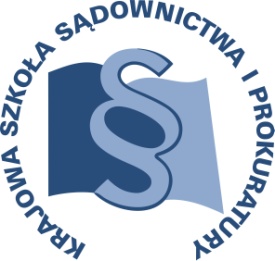 OSU –III-401- 300/2016			Lublin, 11 lipca  2016 r.K13/F/16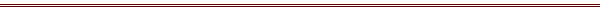 P R O G R A MSZKOLENIA DLA SĘDZIÓW ORZEKAJĄCYCH W WYDZIAŁACH KARNYCH ORAZ PROKURATORÓW I ASESORÓW PROKURATURYz apelacji łódzkiej, szczecińskiej, wrocławskiejTEMAT SZKOLENIA:Medyczno – sądowe i kryminalistyczne aspekty uzyskiwania i dowodowego wykorzystania śladów biologicznychBLOK IV„Dowód ze śladu biologicznego w postępowaniu karnym.”DATA I MIEJSCE:17-19 października 2016 r.		Ośrodek Szkoleniowy w Dębem05-140 Serocktel. (22) 774 20 61, 774 21 51ORGANIZATORZY:Krajowa Szkoła Sądownictwa i ProkuraturyOśrodek Szkolenia Ustawicznego i Współpracy MiędzynarodowejKrakowskie Przedmieście 62, 20 - 076 Lublintel. 81 440 87 10								fax. 81 440 87 11orazInstytut Ekspertyz Sądowychim. prof. dra Jana Sehna w KrakowieCentrum Edukacyjne Nauk Sądowychtel. 12 421-91-19OSOBY ODPOWIEDZIALNE ZE STRONY ORGANIZATORA:merytorycznie: 					organizacyjnie:prokurator Beata Klimczyk 			starszy inspektor Katarzyna Ścibaktel. 81 440 87 34 				tel. 81 485 37 43e-mail: b.klimczyk@kssip.gov.pl		e-mail: k.scibak@kssip.gov.pWYKŁADOWCY:dr hab. Maria Kała	pracownik IES w Krakowiedr Tomasz Kupiec	pracownik IES w Krakowiedr hab. Dariusz Zuba	pracownik IES w KrakowieAndrzej Czubak		pracownik IES w KrakowieMarek Rote	prokurator Prokuratury Regionalnej w PoznaniuZajęcia prowadzone będą w formie seminarium i warsztatówPROGRAM SZCZEGÓŁOWYPONIEDZIAŁEK	17 października 2016 r.12.00	odjazd autokaru z Warszawy (parking przy Pałacu Kultury i Nauki od strony Muzeum Techniki) autokar za przednią szybą będzie posiadał tabliczkę 				z napisem KSSiP /Dębe13.00				zakwaterowanie uczestników13.30 – 14.30		obiad14.30 – 16.00	Układ wzorcowy i wartość dowodowa opinii z zakresu daktyloskopii i antropologii sądowej;	Prowadzenie: Andrzej Czubak16.00 – 16.15	przerwa na kawę lub herbatę16.15 – 17.45          	Układ wzorcowy i wartość dowodowa opinii z zakresu alkohologii sądowej.	Prowadzenie: dr hab. Dariusz Zuba18.00				kolacjaWTOREK	18 października 2016 r.8.00 – 9.00 	śniadanie9.00 – 9.45	Bieżące problemy interpretacyjne związane z analizą produktów zabezpieczonych z rynku narkotykowego;	Prowadzenie: dr hab. Dariusz Zuba9.45 – 10.30	Układ wzorcowy i wartość dowodowa opinii z zakresu biologii sądowej i genetyki;Prowadzenie: dr Tomasz Kupiec10.30 – 10.45	przerwa na kawę lub herbatę10.45 – 12.15	Układ wzorcowy i wartość dowodowa opinii z zakresu biologii sądowej i genetyki;		Prowadzenie: dr Tomasz Kupiec12.15 – 13.00	Środki podobnie działające do alkoholu w organizmie kierowcy w świetle rozporządzenia Ministra Zdrowia z dnia 18 lipca 2014 r.                                    	Prowadzenie: dr hab. Maria Kała13.00 – 14.00	obiad14.00 – 15.30	Sporządzanie postanowień o powołaniu biegłych z zakresu biologii sądowej, toksykologii, genetyki sądowej, daktyloskopii i antropologii – wzory pytań;Prowadzenie: PPR Marek Rote15.30 – 15.45	przerwa na kawę lub herbatę15.45 – 17.15	Elementy postanowienia o dopuszczeniu dowodu z opinii biegłego mogące sprawić trudności. 	Prowadzenie: PPR Marek Rote17.30				kolacjaŚRODA	19 października 2016 r.8.00 – 9.00			śniadanie9.00 – 10.30	Układ wzorcowy i wartość dowodowa opinii z zakresu toksykologii;Prowadzenie: dr hab. Maria Kała10.30 – 10.45 	przerwa na kawę lub herbatę 10.45 – 11.30 	Układ wzorcowy i wartość dowodowa opinii z zakresu biologii sądowej i genetyki.	Prowadzenie: dr Tomasz Kupiec11.30 – 12.30		obiad12.45 	odjazd autokaru z ośrodka szkoleniowego w Dębem do WarszawyProgram szkolenia dostępny jest na Platformie Szkoleniowej KSSiP pod adresem:http://szkolenia.kssip.gov.pl/login/ oraz na stronie internetowej KSSiP pod adresem: www.kssip.gov.plZastępca Dyrektora                                                                                              Krajowej Szkoły Sądownictwa i Prokuratury                                                                                                ds. Szkolenia Ustawicznego i Współpracy                                                                                                                 Międzynarodowej                      sędzia Adam Czerwiński